Saint John’s School of Theology and Seminary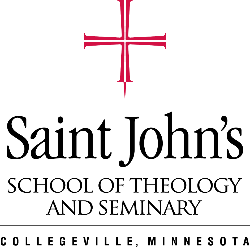 Ministerial Residency ProgramChildren’s Ministry CoordinatorFirst Presbyterian Church340 5th Ave SSt. Cloud, Minnesota 56301Position Description To Glorify God through the ministry to children of First Presbyterian Church. To that end:Plan, staff, and evaluate other all year and summer-only educational ministries for children, youth, and families;Empower and equip volunteers to assist in all programs related to children’s ministry, including the assessment and planning of teacher and training needs;Build relationships with parents, students, and staffSite SupervisorThe Children’s Ministry Coordinator is responsible to the Children, Youth, and Family Committee and the Session through the supervision of the Pastor. Principal ResponsibilitiesDiscern how God’s Spirit is at work in the area of children’s ministry at FPC;Research ideas and current trends for possible additions to children’s ministry (including attendance at relevant training workshops in the area of children’s ministry; Coordinate Sunday School program, Wee Worship, Kids Konnection, and the Vacation Bible School, and Cradle Roll and promote and encourage camp participation;Recruit Sunday School teachers and prepare curriculum resources as needed;Purchase supplies and curriculum resources to support and e3nhance children’s ministry;Attend scheduled church staff and Children, Youth, and Family Committee meetings;Maintain children’s attendance figures and convey the information to the Administrative Assistant;Assist Children, Youth, and Family elder and committee in preparing an annual report and budget request and subsequently monitoring the budget throughout the year; Maintain church school calendar in relation to master church calendar; and Provide leadership to volunteers in the program.Specifications and QualificationsDemonstrates effective organizational and communication skillsTeaching experience in Christian Education in Reformed tradition desirable. Bachelor’s Degree preferred with an education emphasis. Dedicated follower of Jesus Christ;Ability to work as a team player; andGood communication skills with children and adults.Residency Duration10 months plus Vacation Bible SchoolApproximately 15 hours per week, hours flexible as needed for the time of the year and seasonal demands. Compensation$14-16 per hour.  Application InstructionsSend your resume, cover letter, and application form to: Rev. Darin Seaman pastordarin@fpcstcloud.org